ОБЩЕРОССИЙСКАЯ ОБЩЕСТВЕННАЯ ОРГАНИЗАЦИЯ «ВСЕРОССИЙСКАЯ ФЕДЕРАЦИЯ СПОРТА ЛИЦ С ИНТЕЛЛЕКТУАЛЬНЫМИ НАРУШЕНИЯМИ»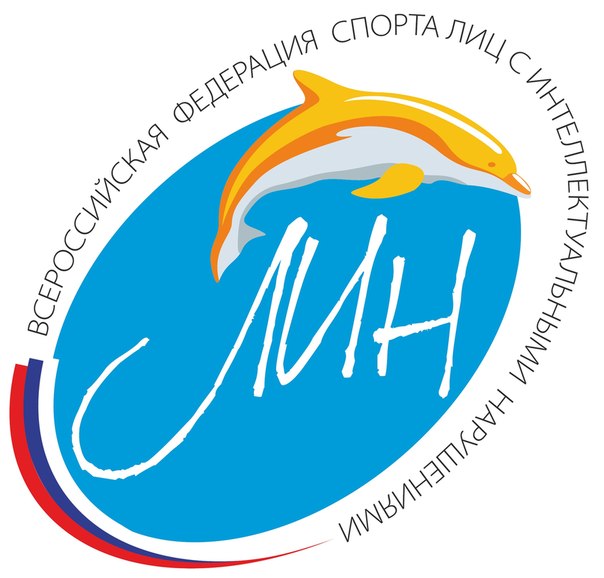 Всероссийская обязательная программа I спортивного разряда по спортивной гимнастике спорта ЛИНДевушки ИН 2, ИН 3(сентябрь) 2021Обязательная программа I – спортивного разряда.И.П. – исходное положение.О.С. – основная стойка.Общие требования к судейству.Если гимнастка не выполняет требование к элементу (обозначить – 1 с.), производиться сбавка 0,3 балла (судья D).В пунктах, где есть соединения из двух и более элементов, каждый выполненный элемент засчитывается отдельноОкончательная оценка складывается из стоимости элементов (оценка D) + исполнительское мастерство (оценка Е – 10,0 баллов)Опорный прыжокГимнастка может выбрать для выполнения любой из ниже представленных прыжков:Прыжок №1 высота кубов не ниже 60 см.Элемент №1 – при выполнении наскока на мост поочередная постановка ног сбавка 1,0 балл.Прыжок №2 высота матов не ниже 20 см.Брусья р/вУпражнение выполняется на нижней и верхней жерди. Разрешается использование дополнительных средств для наскока.Упражнение составляется произвольно из предлагаемых элементов, в любом порядке, кроме соскока. БревноУпражнение выполняется на стандартном бревне.Разрешается использование дополнительных средств для наскока.Комбинацию можно выполнять в любом направлении из любой точки бревна, с добавлением элементов хореографии.Упражнение составляется произвольно из предлагаемых элементов, кроме наскока и соскока.Вольные упражненияКомбинацию можно выполнять в любом направлении из любой точки ковра.Музыка для упражнения подбирается произвольно из расчета времени 90 сек. Отсутствие музыки или музыка со словами – сбавка 1.00 балл (судья  D).Представленные элементы выполняются в любой последовательности, с добавлением элементов хореографии после каждого элемента (связки элементов) акробатики. Хореография должна показывать плавный переход между акробатическими элементами и связками элементов. Композиция гимнастки должна охватывать минимум 2 линии (диагонали) гимнастического ковра.№УпражнениеСтоимость «D» баллыИ.П. – О.С. на дорожке для опорного прыжка1Разбег, наскок на мост1,02Прыжок в стойку на руках 4,03Приземление прямым телом вперед на спину. 4,0Итого:9,0№УпражнениеСтоимость «D» баллыИ.П. – О.С. на дорожке для опорного прыжка1Разбег, подскок – одновременная постановка двух рук на гимнастический мост1,02Соединяя ноги - одновременное отталкивание двух рук – полетная часть  4,04Приземление прямым телом вперед на спину, руки вверх 4,0Итого:9,0№УпражнениеСтоимость «D» баллы1Подъем переворотом в упор (из любого И.П.)2,52Мах дугой вперед2,032 Маха в висе0,5+0,54Отмах0,55Смена жерди2,06Соскок махом вперед или назад. 1,0Итого:9,0№УпражнениеСтоимость «D» баллы1Вскок с перемахом левой (правой), с поворотом в упор ноги врозь0,52Упор углом ноги врозь (вне) (2 с.)1,53Равновесие (любое) (2 с.) 1,042 поворота налево (направо) на 90º на одной ноге1,0+1,05Прыжок вверх1,06Махом одной, толчком другой – прыжок вверх1,07В приседе, поворот на 90º0,58Волна телом0,59Соскок – прыжок с поворотом на 180° или прыжок ноги врозь, согнувшись1,0Итого:9,0№УпражнениеСтоимость «D» баллы1Переворот боком (колесо)1,02Рондат2,03Равновесие (любое 2 с.)0,54Шпагат (любой 2 с.)1,05Стойка на руках (любая, обозначить)2,06Серия из не менее 2 прыжков, один из которых с поворотом на 90º0,5 + 0,5 7Прыжок со сменой ног, прыжок шагом, перекидной прыжок0,5 + 0,5 + 0,5Итого:9,0